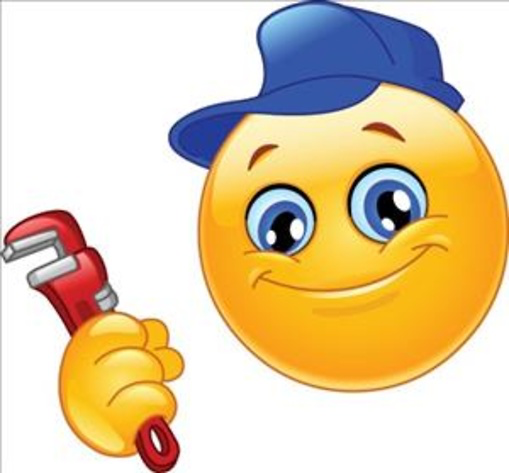 HJÆLP… vi har brug for alle hænder i Ballum og omegnBallum Multihus, Støtteforening og Ballum IF bestyrelser er tovholdereFrivillig arbejde til ombygning af skolens gymnastiksal og omklædningsrum til vores nye Fitness, crossgym og spinnings center.Vi har sammen med Tønder Kommune lagt en plan for, hvordan vi kan bevare alle vores aktiviteter i Ballum IF og de kan komme i mål med at have færre kvadratmeter, som skal vedligeholdes og varmes op. Hvis vi skal nå i mål med projektet, har vi brug for din hjælp.Udfyld nedenstående skema og send et billede på sms eller mail til en af os, du er selvfølgelig også velkommen til at ringe til os:Ruth Lützen 28891172 ruthterkildsen@gmail.comJuria Schmidt 20672493 juria.schmidt@live.dkBirte Frisk Kristensen 24980421 frisk57@gmail.comVi går så småt  i gang hen over efteråret og vinteren, så vi har brug for din hjælp. Du vil blive ringet op når vi har folk nok til at løse konkrete opgaver. På Facebook har vi oprettet en gruppe, hvor vi kan kommunikere med hinanden om de opgaver der skal løses og mødetidspunkter mm. Du vil blive inviteret ind i denne gruppe og er du ikke på facebook finder vi også en løsning på det.Nedenfor kan du se nogle af de konkrete opgaver som skal løses. Du må rigtig gerne byde ind på en konkret opgaver, men det vil også være super, hvis du sender mig dine oplysninger og svar på følgende:Navn:Adresse:Mobil:Er på facebook: nej/jaJeg kan hjælpe om formiddagen i hverdagene: Ja/nejJeg taler:  Dansk / Tysk / EngelskJeg vil gerne give antal timer:5t10t15tNedbrydning:Tømrerarbejde:Malerarbejde:VVS arbejde:Forplejning:El-arbejde:Rengøring:Oprydning/trailer på genbrugspladsJordarbejde:Bage kage:Jeg har maskiner, som kan bruges til arbejdet:Note:Opgaver i den gamle Gymnastiksal /sceneFjernelse af scenenDør i kælder og gelænder fjernesVinduer i kælder tages udSkæring af hul til møderum fra gymnastiksalSkæring af hul til Ballum I/F klubhusGulv over kælder hugges i stykker og lægges ned i kælderSokkel mellem gymnastiksal og kælder hugges væk så isolering kan gå overDer lægges sand ind i kælder og gymnastiksalSand vibreres og rettes afUdlægning af flamingo isoleringUdlægning af rionetOpgaver i det gamle påklædning og bruserum  (Nyt spinning og billard)Nedbrydning af omklædningNedbrydning af toiletNedbrydning af langsgående vægNedtagning af lofterUdtagning døreNedtagning af bænke og knagerSkæring af dørhul i gavlNedbrydning af inventarKælderAlt på væge tages nedOlietank tages op og udOliefyr tages op og udDiv. rør og ledninger som bliver overflødige fjernesAlle rumOprydning efter byggearbejder Kører murbrokker på containerpladsRengøring under byggeriReetablering efter byggeri - spor jævnes mmUdførelse af malerarbejdeForplejning af frivillige som arbejderRengøring efter endt byggeri